Week 4, Dag 3 Extra oefenopgaven met hoeken. 		(Versie 20221203)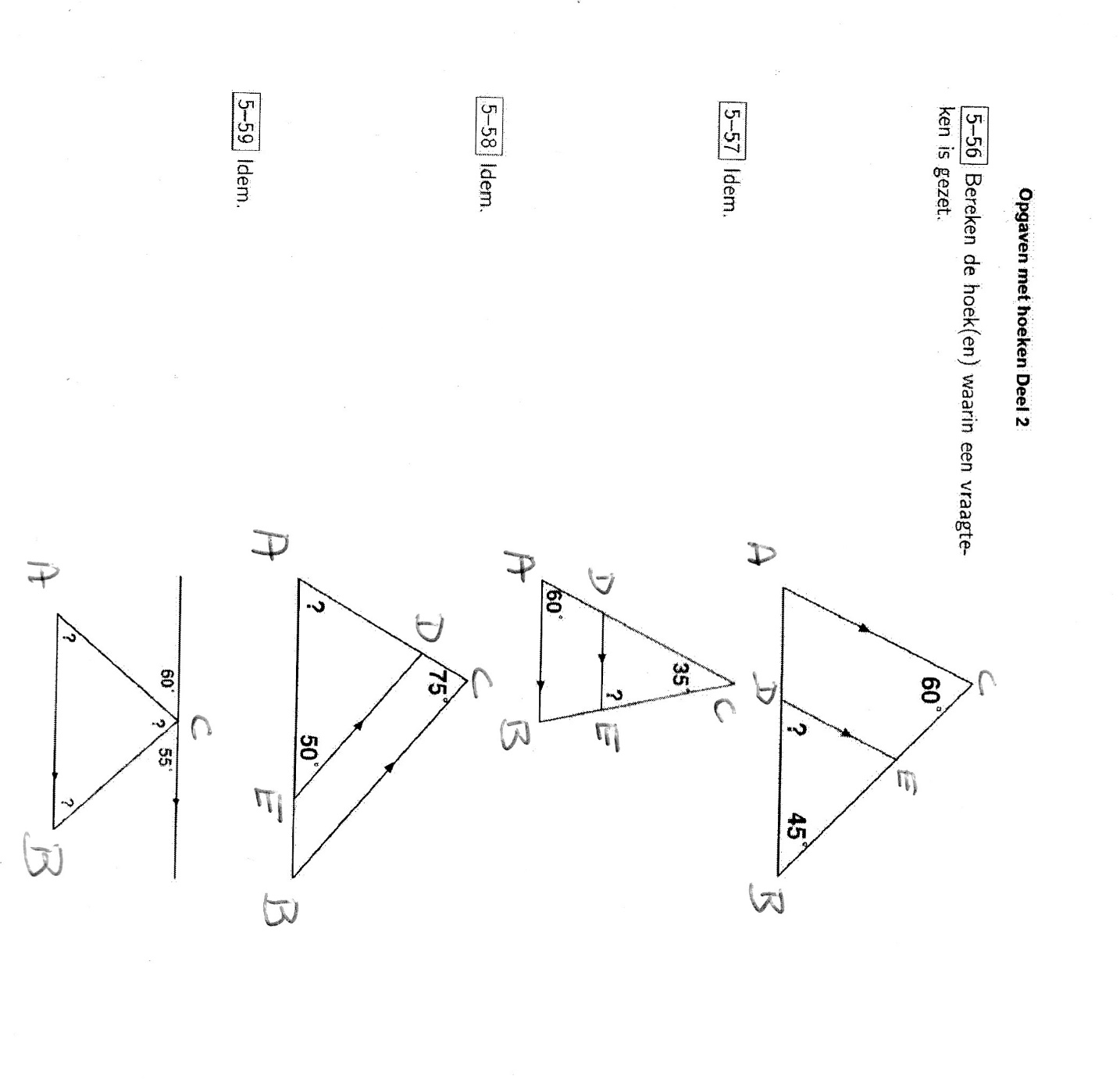 Uitwerkingen:5-56] Hoek EDB  =hoek CAD. Hoek CAD = 180⁰ -( 45⁰ + 60⁰) = 75⁰. Dus ook hoek EDB = 75⁰5-57] Hoek DEC = hoek ABC. Hoek ABC = 180⁰ - (hoek ACB + hoek BAC)		                       Hoek ABC = 180⁰ - ( 35⁰           +         60⁰) =  85⁰5-58]   Hoek AED = hoek ABC = 50⁰            Hoek CAB = 180⁰ - (hoek ABC + hoek ACB)            Hoek CAB =  180⁰- (  50⁰           +      75⁰)            Hoek CAB = 55⁰ 	5-59 ]  Hoek C ? = 180⁰ - ( 60⁰  +   55)’ →  Hoek ACB =  65⁰             Hoek A? = 60⁰ (verw. binnenhoeken met hoek C 60⁰)             Hoek B? = 55⁰ (verw. binnenhoeken met hoek  C 55⁰Controle: 65⁰ + 60⁰ + 55 ⁰ = 180⁰   dus het klopt!0-0-0-0-0